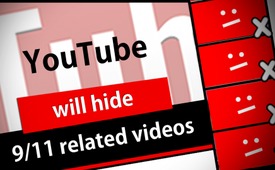 YouTube will hide 9/11 related videos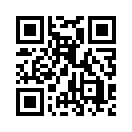 On January 25th 2019, YouTube wrote in their official blog that they will soon no longer show “conspiracy videos” in their recommendation system:
“We will reduce recommendations of borderline content that could misinform users in a harmful way. 
Like videos that make blatant false claims about historical events like September 11.”
What are the consequences of this planned restriction?
KLA.TV turns the fake-news skewer around and finally speaks out what burns in the hearts of millions of people.YouTube is currently the largest video platform and the second largest search engine in the world. The platform was purchased by Google in 2006 and has over 1.9 billion active users per month. Over 1 billion hours of YouTube videos are watched every day. 
YouTube is directly on its way to becoming the world's largest propaganda platform. But how? 
On 25 January 2019, YouTube wrote  in their official blog that they will soon no longer show videos with so-called “conspiracy theories” in their recommendation system.

Literally, they wrote:
“We will reduce recommendations of borderline content that could misinform users in a harmful way.
Like videos that claim the earth is flat or make blatant false claims about historical events such as September 11”.

Alleged “conspiracy videos” are not deleted but hidden.
In fact, these are no longer  to appear, for example, in the recommendation bar to the right of the video player and also no longer in other video suggestion views. 
This is an intervention with massive consequences, as experience has shown that at least 40% of video views follow because of recommendations.

It is time to take a stand:
This planned restriction of YouTube is a direct blow against investigative journalism and freedom of expression and a next big step towards dictatorship over opinions. 

Dear YouTube team! Have you never seriously dealt with the inconsistencies related to 9/11?
The official version of 9/11 is refuted hundreds of times and contradicts all physical laws! 
The official version of the US government has long been exposed as a conspiracy theory by solid scientific and investigative facts!

If you want to ban blatant misstatements about historical events from video recommendations, then delete the untenable 9/11 fake news of the US government and their monopolistic media! Because this uniformly false reporting has long since gone down in history as an obvious conspiracy theory and has become unacceptable to the people!
As one of countless demonstrations of evidence – which debunks the official version of 9/11 as fake news – we will now show one minute of information from Ivo Sasek's 12 Category Info-Giant:

“What happened to the twin towers on September 11, 2001 would be a physical impossibility if it was due to aircraft crashes because: 
- The buildings were built to be safe, even to resist the impact of a Boeing 707.
- It is impossible for an asymmetric impact to cause a symmetric collapse.
- It is impossible that two airplanes could cause three skyscrapers to collapse. Yet building 7 fell with them!
- Aviation fuel exploding in a big fireball couldn't possibly pulverize almost 110 floors afterwards, as happened.

- In a fire, steel girders weighing tons cannot fly hundreds of meters to the side.
- Aviation fuel couldn't possibly dissolve 100,000 tons of concrete into fine dust.
- Kerosene couldn't possibly turn huge steel grids into dust while still in the air;
- Thermite, however, can -- such nuclear residues were found everywhere in the rubble.
- The flood basins under the buildings could only remain intact because almost all 110 floors were pulverized while in free fall.
- The simultaneous failure of all steel beams of a skyscraper without explosives would be a physical impossibility.

- Incredible also that NIST did not initiate an explosives investigation; and that all steel remains were shipped to China within 2 weeks, even before any investigation.”

Conclusion:
It is about time for YouTube to improve user experiences by banning untenable conspiracy theories from the monopoly media in regards to the video proposals!

Now is the time for 9/11 conspiracy theories of the US government, in cooperation with monopolistic media, to, finally, be branded as deliberate deceptions on the net!

It is time that people are no longer deceived by one-sided views, and learn to distinguish for themselves between truths and lies!

It is time that the hundreds of pieces of evidence uncovering this 9/11 conspiracy are no longer suppressed but are given the best ratings in video recommendations.

It is time for the alleged "war on terror" to end, because this uses the 9/11 conspiracy theory as a justification for its millions of innocent victims!

YouTube, face up to the responsibility you carry, being still the biggest video portal, and don't promote censorship – which will degenerate you into a propaganda tool of warmongers.

The people will thank you – or will find a replacement.

“It is error alone which needs the support of government. Truth can stand by itself.” -  (Thomas Jefferson, (1743 - 1826) Lawyer and 3rd President of the USA)

Please forward this video to your friends, acquaintances and relatives via YouTube, Instagram, Facebook, Vimeo, Twitter, BitChute.from es.Sources:https://youtube.googleblog.com/2019/01/continuing-our-work-to-improve.html

https://phlow.de/social_media/youtube/

https://de.wikipedia.org/wiki/YouTube

https://www.brandwatch.com/de/blog/statistiken-youtube/

https://www.kla.tv/12960This may interest you as well:#9-11-en - www.kla.tv/9-11-enKla.TV – The other news ... free – independent – uncensored ...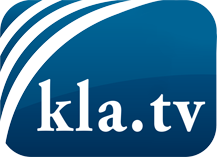 what the media should not keep silent about ...Little heard – by the people, for the people! ...regular News at www.kla.tv/enStay tuned – it’s worth it!Free subscription to our e-mail newsletter here: www.kla.tv/abo-enSecurity advice:Unfortunately countervoices are being censored and suppressed more and more. As long as we don't report according to the ideology and interests of the corporate media, we are constantly at risk, that pretexts will be found to shut down or harm Kla.TV.So join an internet-independent network today! Click here: www.kla.tv/vernetzung&lang=enLicence:    Creative Commons License with Attribution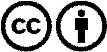 Spreading and reproducing is endorsed if Kla.TV if reference is made to source. No content may be presented out of context.
The use by state-funded institutions is prohibited without written permission from Kla.TV. Infraction will be legally prosecuted.